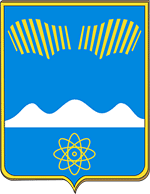 АДМИНИСТРАЦИЯ ГОРОДА ПОЛЯРНЫЕ ЗОРИ С ПОДВЕДОМСТВЕННОЙ ТЕРРИТОРИЕЙПОСТАНОВЛЕНИЕ«____»  июля   2024 г.		                                                                          №____О внесении изменений в Положение об оплате труда работников муниципального казенного учреждения«Управление городским хозяйством»1. Внести в Положение об оплате труда работников муниципального казенного учреждения «Управление городским хозяйством», утверждённое постановлением администрации города Полярные Зори от 30.11.2015 № 1349 (в редакции постановления администрации города от 28.06.2024 № 666), изменения, изложив «Профессиональная квалификационная группа «Общеотраслевые профессии рабочих первого уровня» приложения к Положению в новой редакции согласно приложению.2. Настоящее постановление вступает в силу со дня его официального опубликования. Глава города Полярные Зорис подведомственной территорией					            М.О. ПуховВизы согласования:Правовой отдел _______________________________«____» июля   2024 г.ФО__________________________________________«____» июля  2024 г.МКУ УГХ____________________________________«____» июля  2024 г.Литвинова Н.В.1-дело, 1- ФО, 1- МКУ УГХПриложение к постановлению администрациигорода Полярные Зориот «__» июля 2024 г. № _____Профессиональная квалификационная группа«Общеотраслевые профессии рабочих первого уровня»(Приказ от 29.05.2008 № 248н)Квалификационные уровниДолжности, отнесенные к квалификационным уровнямРазмер должностного оклада (рублей)1 квалификационный уровеньУборщик служебных помещений; сторож, подсобный рабочий 3882,0